บันทึกข้อความ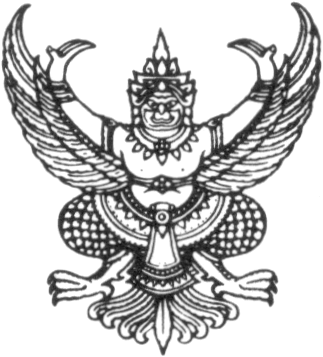 ส่วนงาน  คณะเทคนิคการแพทย์ ภาควิชา	โทร	ที่   อว 8393(4).1/วจ	วันที่         	เรื่อง	ขอนำส่งรายงานผลความก้าวหน้าโครงการวิจัย ครั้งที่     และขออนุมัติเงินงวดที่ 	เรียน คณบดี (ผ่านรองคณบดีด้านวิจัยฯ/หัวหน้าภาควิชา)	ด้วยข้าพเจ้า 	สังกัด 	ได้รับอนุมัติทุนสนับสนุนการวิจัยจากคณะเทคนิคการแพทย์ มหาวิทยาลัยเชียงใหม่ประเภททุน (ชื่อทุน)	 ปีงบประมาณ	ชื่อชุดโครงการวิจัย หรือ ชื่อโครงการวิจัย(ภาษาไทย)	(ภาษาอังกฤษ)	งบประมาณทุนวิจัย	บาท (	)	ในการนี้ ข้าพเจ้าได้ดำเนินการวิจัยระยะเวลา 6 เดือน จึงขอนำส่งรายงานผลความก้าวหน้าโครงการวิจัย ครั้งที่ 	โครงการวิจัยเรื่องดังกล่าว จำนวน 1 ชุด ดังแนบมาพร้อมนี้ และได้นำส่งรายงานในรูปแบบ pdf format ไปยังไปรษณีย์อิเล็กทรอนิกส์ research-ams@cmu.ac.th และมีความประสงค์ขออนุมัติเงินงวดที่	 จำนวน		 บาท (	) เพื่อดำเนินการต่อไป	จึงเรียนมาเพื่อโปรดพิจารณา จักขอบพระคุณยิ่ง